       Valcour Governance Board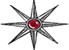 Call to orderApprove minutes – AprilVGB Makeup – Charter VoteExecutive Session, as neededOnline: Click here to join the meeting Agenda May 10, 202310:00 – 12:00Phone: +1 802-828-7667,,117463117# Phone Conference ID: 634 467 681#Physical Location:Windham County Sheriff’s Office Community Conference Room 185 Old Ferry RoadBrattleboro, VT 05301